CHEMICAL REAGENT LOG – MECKLENBURG POLICE DEPARTMENTCrime Lab / Firearms Section / Reagent Log / Buffer Solution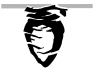 REAGENT: Buffer Solution( for Sodium Rhodizonate Test)REAGENT: Buffer Solution( for Sodium Rhodizonate Test)FORMULA:  Sodium Bitartrate (1.9gm), Tartaric Acid (1.5gm) Distilled Water (100 ml)FORMULA:  Sodium Bitartrate (1.9gm), Tartaric Acid (1.5gm) Distilled Water (100 ml)Date MadeAnalystExpiration DateDispositionNONE